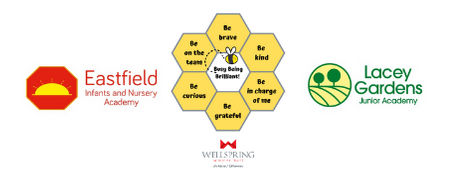 LACEYFIELDLGB MEETING DATES SEPTEMBER 2021 – JULY 2022Monday 20th September 2021Monday 8th November 2021Monday 7th March 2022Monday 9th May 2022Monday 27th June 2022Monday 18th July 2022All meetings start at 4.30pm unless otherwise indicatedRegional Governance Officer:Kate StorrTelephone 07375 391840E-mail k.storr@wellspringacademies.org.uk 